Результаты опроса  педагогического составапо профессии «Пожарный»2022 г.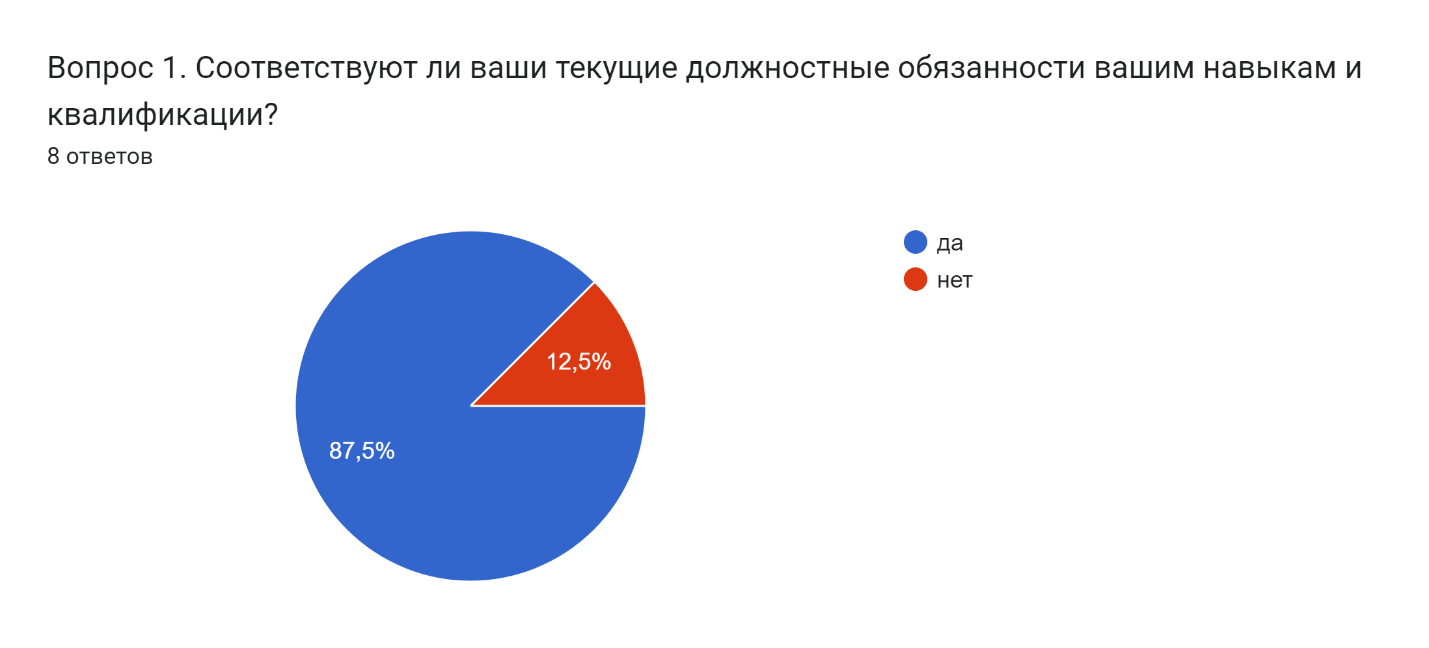 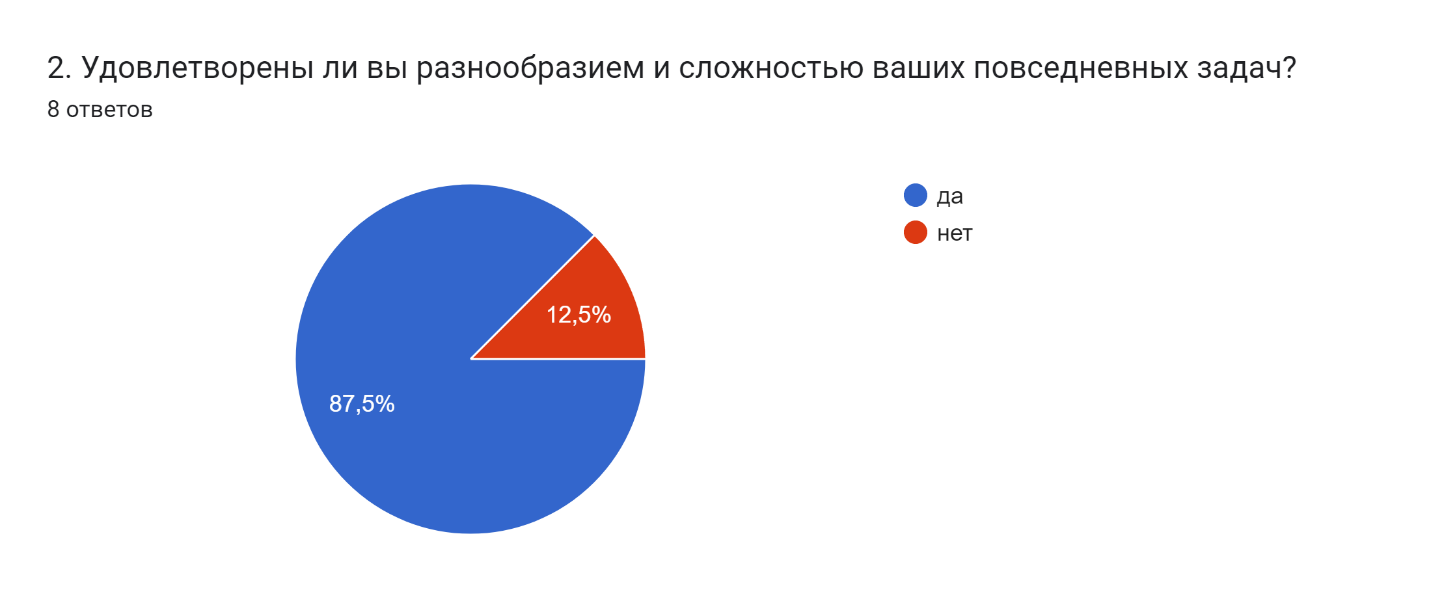 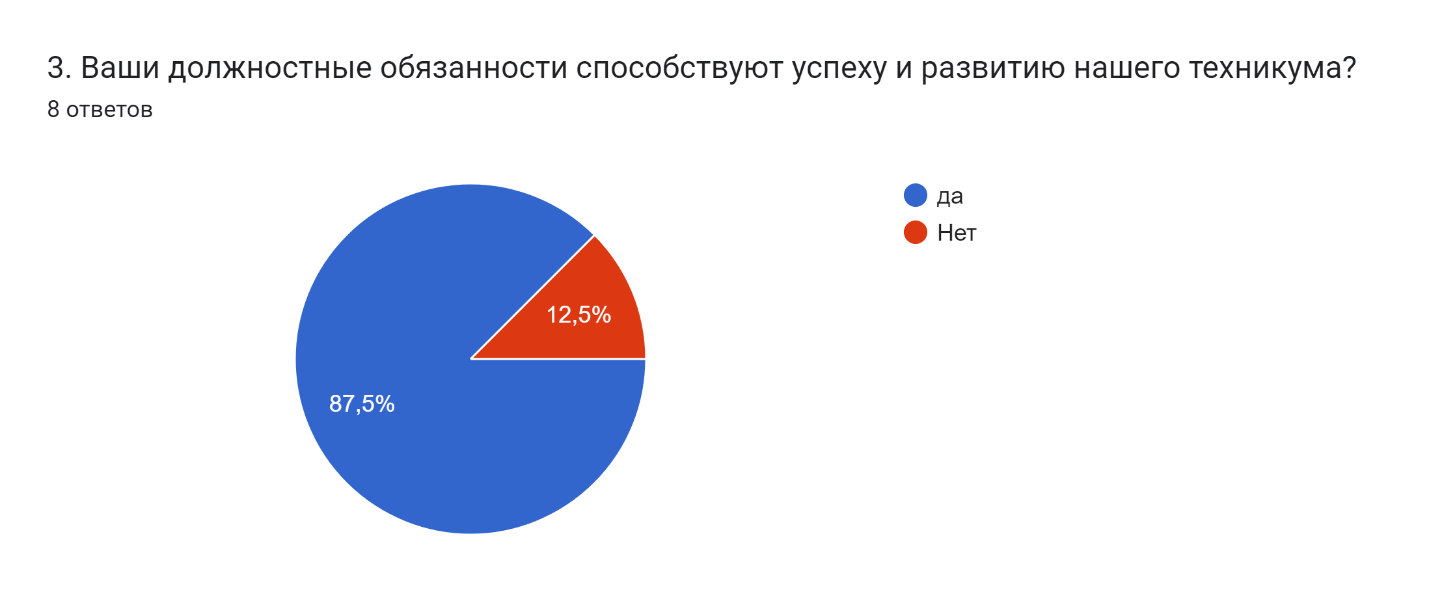 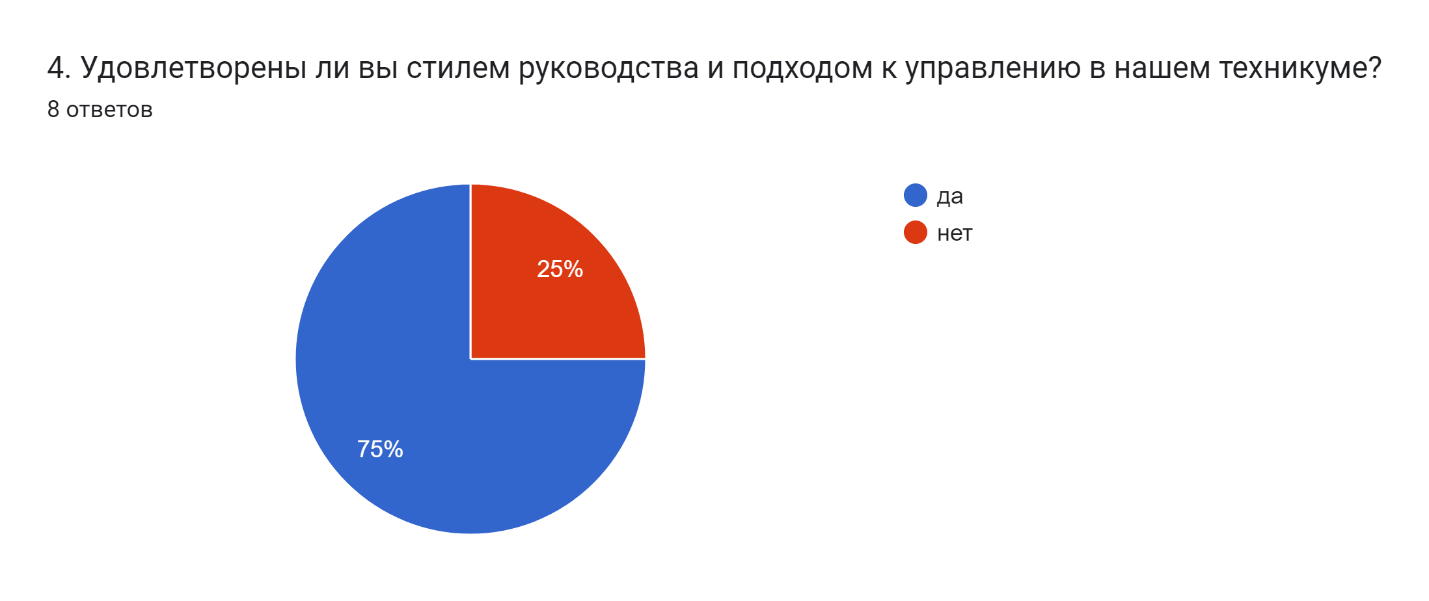 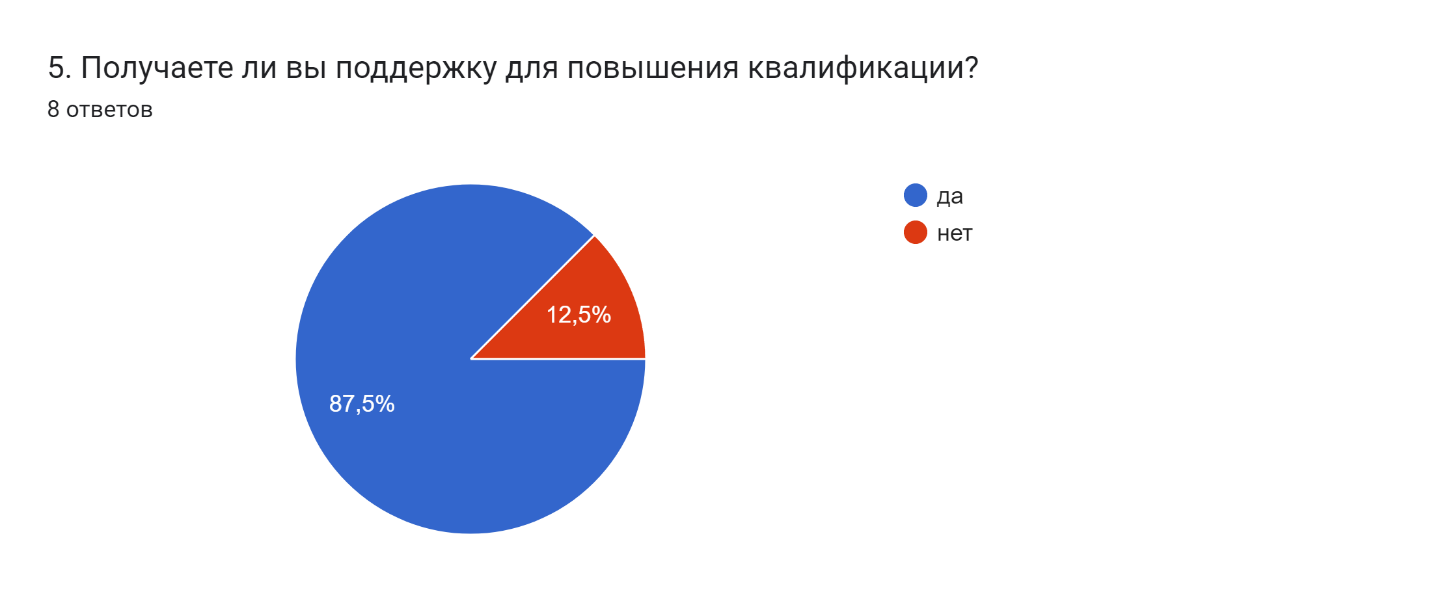 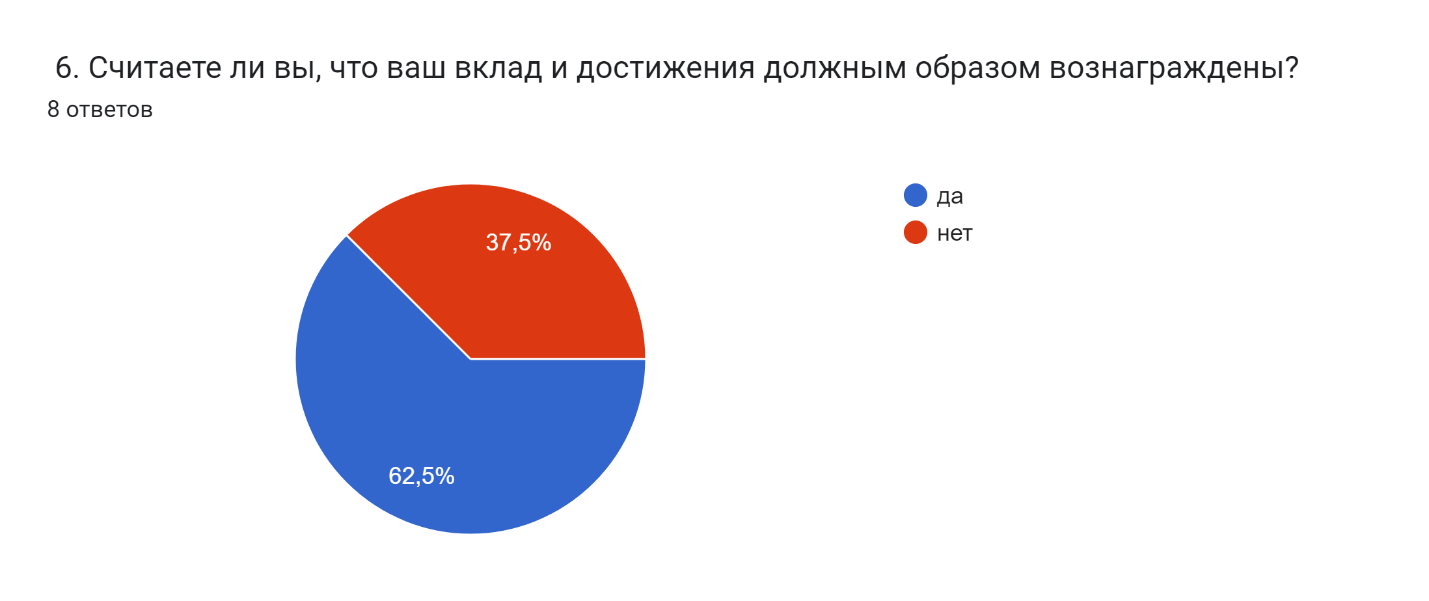 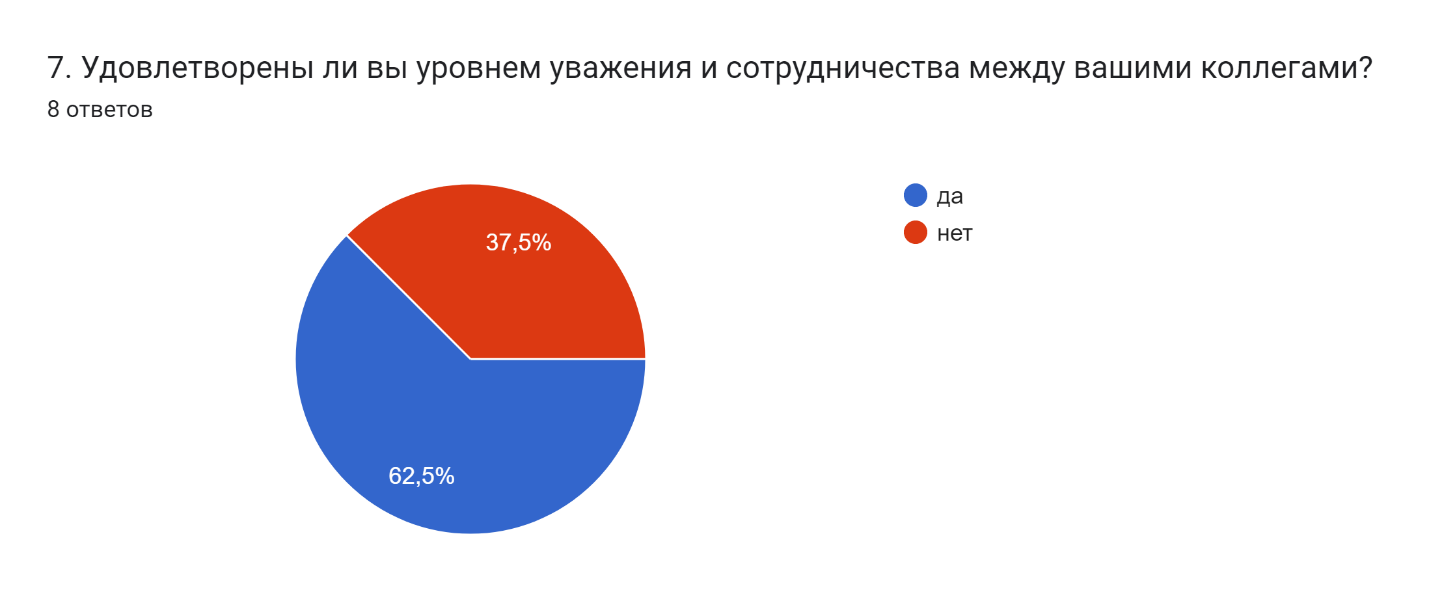 